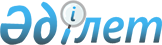 Хромтау ауданының 2012-2014 жылдарға арналған бюджетін бекіту туралы
					
			Күшін жойған
			
			
		
					Ақтөбе облысы Хромтау аудандық мәслихатының 2011 жылғы 22 желтоқсандағы № 276 шешімі. Ақтөбе облысы Әділет департаментінде 2012 жылғы 18 қаңтарда № 3-12-142 тіркелді. Күші жойылды - Ақтөбе облысы Хромтау аудандық мәслихатының 2013 жылғы 10 шілдедегі № 117 шешімімен

      Ескерту. Күші жойылды - Ақтөбе облысы Хромтау аудандық мәслихатының 10.07.2013 № 117 шешімімен.

      Қазақстан Республикасының 2001 жылғы 23 қаңтардағы № 148 «Қазақстан Республикасындағы жергілікті мемлекеттік басқару және өзін-өзі басқару туралы» Заңының 6 бабына, Қазақстан Республикасының 2008 жылғы 4 желтоқсандағы № 95 Бюджеттік Кодексінің 9 бабының 2 тармағына, Қазақстан Республикасының 2011 жылғы 24 қарашадағы № 496-IV «2012-2014 жылдарға арналған республикалық бюджет туралы» Заңына, Қазақстан Республикасы Үкіметінің 2011 жылдың 1 желтоқсанындағы № 1428 «Қазақстан Республикасының «2012-2014 жылдарға арналған республикалық бюджет туралы» Заңын іске асыру туралы» Қаулысына сәйкес аудандық мәслихат ШЕШІМ ЕТЕДІ:



      1. 2012-2014 жылдарға арналған Хромтау ауданының бюджеті 1, 2 және 3 қосымшаларға сәйкес, оның ішінде 2012 жылға мына көлемде бекітілсін:



      1) кірістер                      3 317 346,5 мың теңге;

      оның ішінде:

      салықтық түсімдері бойынша         2 396 930 мың теңге;

      салықтық емес түсімдер бойынша        12 930 мың теңге;

      негізгі капиталды сатудан түсетін

      түсімдер бойынша                      10 000 мың теңге;

      трансферттер түсімдері бойынша     897 436,1 мың теңге;



      2) шығындар                      3 358 441,4 мың теңге;



      3) таза бюджеттік кредит беру         84 756 мың теңге;

      оның ішінде:

      бюджеттік кредиттер                   24 270 мың теңге;

      бюджеттік кредиттерді өтеу             1 118 мың теңге;



      4) қаржы активтерiмен жасалатын

      операциялар бойынша сальдо            10 000 мың теңге;

      оның ішінде:

      қаржы активтерiн сатып алу            10 000 мың теңге;



      5) бюджет тапшылығы (профицит)    -125 850,9 мың теңге;



      6) бюджет тапшылығын (профицитті

      пайдалану)қаржыландыру             125 850,9 мың теңге;

      Ескерту. 1 тармаққа өзгеріс енгізілді - Ақтөбе облысы Хромтау аудандық мәслихатының 2012.02.07 № 12; 2012.04.26 № 29; 2012.08.07 № 42; 2012.10.31 № 70; 2012.11.29 № 72 (2012.01.01 бастап қолданысқа енгізіледі) Шешімдерімен.

      2. Салықтардан аудан бюджетіне түскен жалпы соманы 2012 жылға бөлу облыстық мәслихаттың 2011 жылғы 7 желтоқсандағы № 434 «2012-2014 жылдарға арналған облыстық бюджет туралы» шешімі бойынша мынадай мөлшерде белгіленсін:



      1) төлем көзінде кірістерге салынатын жеке табыс салығы бойынша 26 пайыз;



      2) әлеуметтік салық бойынша 26 пайыз;



      3) төлем көзінде кірістерге салынатын жеке табыс салығы бойынша, қызметін бір жолғы талон бойынша жүзеге асыратын жеке тұлғалардан алынатын жеке табыс салығы бойынша, төлем көзінен салық салынатын шетелдік азаматтар табыстарынан ұсталатын жеке табыс салығы бойынша, төлем көзінен салық салынбайтын шетелдік азаматтар табыстарынан ұсталатын жеке табыс салығы бойынша түсімдер аудан бюджетіне толығымен есептелсін.



      3. Аудандық бюджеттің кірісіне мыналар есептелетін болып белгіленсін:

      заңды тұлғалар мен жеке кәсіпкерлердің мүлкіне салынатын салық;

      жеке тұлғалардың мүлкіне салынатын салық;

      ауылшаруашылық маңызы бар жерлер үшін жеке тұлғаларға салынатын жер салығы;

      елді мекендердің жерлеріне салынатын, жеке тұлғалардан алынатын жер салығы;

      өнеркәсіп, көлік, байланыс, қорғаныс жеріне және басқа да ауыл шаруашылығына арналмаған жерге салынатын жер салығы;

      ауыл шаруашылық маңыздағы жерлерге заңды тұлғалар мен жеке кәсіпкерлерге, жеке нотариустар мен адвокаттардан алынатын жер салығы;

      елді мекендердің жерлеріне заңды тұлғалар мен жеке кәсіпкерлерден, жеке нотариустар мен адвокаттардан алынатын жер салығы;

      заңды және жеке тұлғалардың көлік құралдарына салынатын салық;

      бірыңғай жер салығы;

      бензинге және дизель отынына арналған акциздер, табиғи және басқа ресурстарды пайдаланғаны үшін түсетін түсімдер;

      жер учаскелерін пайдаланғаны үшін төлем;

      жеке кәсіпкерлерді мемлекеттік тіркегені үшін алынатын алымдар;

      жекелеген қызмет түрлерімен айналысу құқығы үшін лицензиялық алым;

      заңды тұлғаларды мемлекеттік тіркегені және филиалдар мен өкілдіктерді есептік тіркегені, сондай-ақ оларды қайта тіркегені үшін алым;

      жылжымалы мүлікті кепілдікке салуды мемлекеттік тіркегені үшін алынатын алым;

      көлік құралдарын мемлекеттік тіркегені, сондай- ақ оларды қайта тіркегені үшін алынатын алым;

      жылжымайтын мүлікке және олармен келісім жасау құқығын мемлекеттік тіркегені үшін алым;

      жергілікті маңызы бар және елді мекендердегі жалпы пайдаланудағы автомобиль жолдарының бөлу жолағында сыртқы (көрнекі) жарнамаларды орналастырғаны үшін алынатын төлем;

      тіркелген салық;

      мемлекеттік баж (108102-108112) кодтары бойынша;

      коммуналдық меншіктегі мүлікті жалға беруден түсетін кірістер;

      мемлекеттік бюджеттен қаржылындырылатын, мемлекеттік мекемелер салатын және өндіріп алатын айыппұлдар, өсімпұлдар, санкциялар, өндіріп алулар;

      жергілікті бюджетке түсетін салықтық емес басқа да түсімдер;

      жер учаскелерін сатудан түсетін түсімдер.



      4. Қазақстан Республикасының 2011 жылғы 24 қарашадағы № 496-IV «2012-2014 жылдарға арналған республикалық бюджет туралы» Заңының 5 бабына сәйкес жұмыс берушілер еңбекке уақытша жарамсыздығы, жүктілігі мен босануы бойынша, бала туған кезде, жерлеуге есептеген, мемлекеттік әлеуметтік сақтандыру қорынан төленіп келген жәрдемақы сомаларының аталған қорға аударымдардың есептелген сомаларынан асып түсуі нәтижесінде 1998 жылғы 31 желтоқсандағы жағдай бойынша құралған теріс сальдо ай сайын жалақы қорының 4 пайызы шегінде әлеуметтік салық төлеу есебіне жатқызылсын.



      5. Қазақстан Республикасының 2011 жылғы 24 қарашадағы № 496-IV «2012-2014 жылдарға арналған республикалық бюджет туралы» Заңының 9 бабына сәйкес 2012 жылдың 1 қаңтарынан бастап:



      1) жалақының ең төменгі мөлшері 17439 теңге;



      2) Қазақстан Республикасының заңнамасына сәйкес жәрдемақыларды және өзге де әлеуметтік төлемдерді есептеу үшін, сондай-ақ айыппұл санкцияларын, салықтар мен басқа да төлемдерді қолдану үшін айлық есептік көрсеткіш 1618 теңге;



      3) базалық әлеуметтік төлемдердің мөлшерін есептеу үшін ең төменгі күнкөріс деңгейінің шамасы 17439 теңге мөлшерінде белгіленгені еске және басшылыққа алынсын.



      6. Республикалық бюджеттен мақсатты ағымдағы нысаналы трансферттер түсуі есебінен 2012 жылға арналған аудандық бюджетке мақсатты ағымдағы нысаналы трансферттер түскені ескерілсін, оның ішінде;

      мектепке дейінгі білім беру ұйымдарына мемлекеттік білім беру тапсырысын іске асыруға 88433,0 мың теңге;

      мектепке дейінгі ұйымдардың тәрбиешілеріне және мектеп мұғалімдеріне біліктілік санаты үшін қосымша ақының мөлшерін ұлғайтуға 31818,0 мың теңге;

      «Назарбаев зияткерлік мектептері» ДБҰ-ның оқу бағдарламасы бойынша біліктілікті арттырудан өткен мұғалімдердің еңбек ақысын арттыруға 1656,0 мың теңге;

      эпизоотияға қарсы іс-шараларды жүргізуге 18222,0 мың теңге;

      мамандарға әлеуметтік қолдау жөніндегі шараларды іске асыруға  1844,5 мың теңге;

      Қазақстан Республикасының Үкiметi айқындайтын талаптарға сәйкес мамандарды әлеуметтік қолдау шараларын іске асыруға 9374,0 мың теңге бюджеттік кредит;

      «Жұмыспен қамту-2020» бағдарламасын іске асыру шараларына 38692,0 мың теңге, соның ішінде:

      28450,0 мың теңге жалақыны ішінара субсидиялауға, 0,0 мың теңге көшіп қонуға субсидия беруге, 8475,0 мың теңге жұмыспен қамту орталығының қызметін қамтамасыз етуге, 7433,0 мың теңге жастар тәжірибесіне;

      негізгі орта және жалпы орта білім беретін мемлекеттік мекемелердегі биология кабинеттерін оқу жабдығымен жарақтандыруға 8194,0 мың теңге;

      жетім балалар мен ата-аналардың қамқорысыз қалған балалардың қамқоршыларына ай сайын ақшалай қаражат төлеуге 20447,0 мың теңге;

      үйде оқитын мүгедек балаларды жабдықпен, бағдарламалық қамтамасыз етуге 8108,0 мың теңге;

      кондоминимум обьектілерінің жалпы мүлкіне жөндеу жүргізуге 76500,0 мың тенге;

      моноқалаларды абаттандыру мәселелерін шешуге іс-шаралар өткізуге 96783,0 мың тенге.

      Ағымдағы нысаналы трансферттерді бөлу аудан әкімдігінің қаулысы негізінде айқындалады.

      Ескерту. 6 тармаққа өзгеріс енгізілді - Ақтөбе облысы Хромтау аудандық мәслихатының 2012.04.26 № 29; 2012.10.31 № 70 (2012.01.01 бастап қолданысқа енгізіледі) Шешімдерімен.



      7. 2012 жылға арналған аудандық бюджетте облыстық бюджеттен ағымдық нысаналы трансферттер түскені ескерілсін, соның ішінде бір жолғы талондарды беру жөніндегі жұмысты ұйымдастыруға және біржолғы талондарды іске асырудан түскен жинақтың толықтығын қамтамасыз етуге 991,0 мың теңге.

      коммуналдық меншікке түскен мүлікті есепке алу, сақтау, бағалау және сатуға 2000,0 мың тенге;

      жергілікті өкілетті органдардың шешімі бойынша азаматтардың жекелеген топтарына әлеуметтік көмекке 172,0 мың тенге;

      «Айгөлек» мектепке дейінгі балалар мекемесінің шатырын жөндеуге 16695,0 мың.тенге;

      аудан аумағында қала дамытудын кешенді схемаларын, аудандық (облыстық) маңызы бар қалалардың, кенттердің және өзге де ауылдық елді мекендердің бас жоспарын әзірлеуге 15628,0 мың тенге.

      Ескерту. 7 тармаққа өзгеріс енгізілді - Ақтөбе облысы Хромтау аудандық мәслихатының 2012.04.26 № 29; 2012.08.07 № 42 (2012.01.01 бастап қолданысқа енгізіледі) Шешімдерімен.



      8. 2012 жылға арналған аудандық бюджетте облыстық бюджеттен даму трансферттері түскені ескерілсін, оның ішінде:

      Тасөткел орта мектебіне жанама құрылыс салуға 99783,0 мың теңге;

      Некілтау селосында 150 орындық орта мектеп салуға 125129,0 мың теңге;

      мемлекеттік тұрғын үй қорынан тұрғын үй салуға және (немесе) сатып алуға 9001,0 мың теңге, оның ішінде:

      жобалауға, мемлекеттік тұрғын үй қорынан тұрғын үй салуға және (немесе) сатып алуға 3345,0 мың теңге;

      тұрғын үй салуға (немесе) үй сатып алуға (жобалық сметалық құжатты дайындауға) 1505,0 мың теңге;

      инженерлік-коммуникациялық инфрақұрылымды дамыту, жайластыру және (немесе) сатып алуға (жобалық сметалық құжатты дайындауға) 94644,0 мың теңге;

      сумен жабдықтау жүйесін дамытуға 37054,0 мың теңге, соның ішінде;

      Ақжар селосында су құбырының жүйесін салуға (тұрғын үйлерге дейін жүргізуге) 23351,0 мың теңге;

      Құдықсай селосында су жүйесін реконструкциялауға (тұрғын үйлерге дейін жүргізуге) 13703,0 мың теңге;

      Некілтау селосында кәріздер жүйесін реконструкциялауға 7500,0 мың теңге;

      комуналдық шаруашылығын дамытуға 21000,0 мың тенге.

      Көрсетілген даму трансферттерін бөлу аудан әкімдігінің қаулысы негізінде айқындалады.

      Ескерту. 8 тармаққа өзгеріс енгізілді - Ақтөбе облысы Хромтау аудандық мәслихатының 2012.02.07 № 12; 2012.04.26 № 29; 2012.10.31 № 70 (2012.01.01 бастап қолданысқа енгізіледі) Шешімдерімен.



      9. 2012 жылға арналған аудандық бюджетте республикалық бюджеттен нысаналы даму трансферттері түскені ескерілсін, соның ішінде;

      мемлекеттік тұрғын үй қорынан тұрғын үй жобалауға, салуға және (немесе) сатып алуға 35822,0 мың теңге;

      Құдықсай селосында су құбырлары жүйесін реконструкциялауға 50555,0 мың теңге;

      «Жұмыспен қамту-2020» бағдарламасы шеңберінде тұрғын үй салуға, инженерлік-коммуникациялық инфрақұрылымды салуға және (немесе) сатып алуға және дамыту бағдарламасына 0 мың теңге, оның ішінде;

      тұрғын үй салуға және (немесе) сатып алуға 21530,0 мың теңге;

      инженерлік-коммуникациялық инфрақұрылымды сатып алу және дамытуға 5600,0 мың теңге;

      «Өңірлерді дамыту» бағдарламасы шеңберінде өңірлердің экономикалық дамуына жәрдемдесу жөніндегі шараларды іске асыруда ауылдық (селолық) округтердің мәселелерін шешу үшін 2677,0 мың теңге;

      Жұмыспен қамту - 2020» бағдарламасының екінші бағыты бойынша жетіспеген инженерлік - коммуникациялық инфрақұрылымын дамыту және жайластыруға 4000,0 мың тенге.

      Даму трансферттерінің аталған сомаларын бөлу аудан әкімдігінің қаулысы негізінде айқындалады.

      Ескерту. 9 тармаққа өзгеріс енгізілді - Ақтөбе облысы Хромтау аудандық мәслихатының 2012.02.07 № 12; 2012.04.26 № 29; 2012.10.31 № 70 (2012.01.01 бастап қолданысқа енгізіледі) Шешімдерімен.



      10. Ауданның жергілікті атқарушы органының 2012 жылға арналған резерві 3400,0 мың теңге мөлшерінде бекітілсін.



      11. 2012 жылға арналған аудандық бюджетті атқару процесінде секвестрлеуге жатпайтын аудандық бюджеттік бағдарламалардың тізбесі 4 қосымшаға сәйкес бекітілсін.



      12. Осы шешім 2012 жылғы 1 қаңтардан бастап қолданысқа енгізіледі.              Аудандық мәслихат               Аудандық мәслихаттың

      сессиясының төрағасы                    хатшысы           Ж. Сатов                         Д.Молдашев

Аудандық мәслихаттың

2011 жылғы 22 желтоқсандағы

№ 276 шешіміне

№ 1 қосымша 2012 жылға арналған аудандық бюджет      Ескерту. 1 қосымша жаңа редакцияда - Ақтөбе облысы Хромтау аудандық мәслихатының 2012.11.29 № 72 (2012.01.01 бастап қолданысқа енгізіледі) Шешімімен.       

Аудандық мәслихаттың

2011 жылғы 22 желтоқсандағы

№ 276 шешіміне

№ 2 қосымша 2013 жылға арналған аудандық бюджет       

Аудандық мәслихаттың

2011 жылғы 22 желтоқсандағы

№ 276 шешіміне

№ 3 қосымша 2014 жылға арналған аудандық бюджет

Аудандық мәслихаттың

      2011 жылғы 22 желтоқсандағы

      кезекті жиырма жетінші сессиясының

      № 276 шешіміне

№ 4 қосымша 2012 жылға арналған аудандық бюджетті атқару процесінде секвестрге жатпайтын аудандық бюджеттік бағдарламаларының ТІЗБЕСІ
					© 2012. Қазақстан Республикасы Әділет министрлігінің «Қазақстан Республикасының Заңнама және құқықтық ақпарат институты» ШЖҚ РМК
				санатысанатысанатысанатыСомасы (мың теңге)сыныбысыныбысыныбыСомасы (мың теңге)ішкі сыныбыішкі сыныбыСомасы (мың теңге)АТАУЫСомасы (мың теңге)12345I. Кірістер3 317 346,51Салықтық түсiмдер2 407 03001Табыс салығы350 5602Жеке табыс салығы350 560Төлем көзінен салық салынатын табыстардан ұсталатын жеке табыс салығы301 340Төлем көзінен салық салынбайтын табыстардан ұсталатын жеке табыс салығы24 000Қызметін бір жолғы талон бойынша жүзеге асыратын жеке тұлғалардан алынатын жеке табыс салығы720Төлем көзінен салық салынатын шетелдік азаматтар табыстарынан ұсталатын жеке табыс салығы24 50003Әлеуметтік салық259 2461Әлеуметтік салық259 246Әлеуметтік салық259 24604Меншікке салынатын салықтар1 767 5441Мүлікке салынатын салықтар1 687 766Заңды тұлғалар мен жеке кәсіпкерлердің мүлкіне салынатын салық1 683 766Жеке тұлғалардың мүлкіне салынатын салық 4 0003Жер салығы19 910Ауылшаруашылық маңызы бар жерлерге жеке тұлғаларға салынатын жер салығы80Елді мекендердің жерлеріне жеке тұлғалардан алынатын жер салығы1 400Өнеркәсіп, көлік, байланыс, қорғаныс жеріне және ауыл шаруашылығына арналмаған өзге де жерге салынатын жер салығы7 900Ауыл шаруашылығы маныздағы жерлерге заңды тұлғалар мен жеке кәсіпкерлерден, жеке нотариустар мен адвокаттардан алынатын жер салығы0Елді мекендер жерлеріне заңды тұлғалардан жеке кәсіпкерлерден,жеке нотариустар мен адвокаттардан алынатын жер салығы10 5304Көлік құралдарына салынатын салық54 368Заңды тұлғалардан көлік құралдарына салынатын салық12 800Жеке тұлғалардың көлік құралдарына салынатын салық41 5685Бірыңғай жер салығы5 500Бірыңғай жер салығы5 50005Тауарларға, жұмыстарға және қызметтерге салынатын ішкі салықтар23 2622Акциздер4 200Заңды және жеке тұлғалар бөлшек саудада өткізетін,сондай-ақ өзінің өндірістік мұқтаждарына пайдаланылатын бензин (авиациялықты қоспағанда)2 500Заңды және жеке тұлғаларға бөлшек саудада өткізетін,сондай-ақ өз өндірістік мұқтаждарына пайдаланылатын дизель отыны1 7003Табиғи және басқа да ресурстарды пайдаланғаны үшін түсетін түсімдер8 700Жер учаскелерін пайдаланғаны үшін төлем8 7004Кәсіпкерлік және кәсіби қызметті жүзеге асырғаны үшін алынатын алымдар9 912Жеке кәсіпкерлерді мемлекеттік тіркегені үшін алынатын алым750Жекелеген қызмет түрлерімен айналысу құқығы үшін алынатын лицензиялық алым1 250Заңды тұлғаларды мемлекеттік тіркегені және филиалдар мен өкілдіктерді есептік тіркегені, сондай-ақ оларды қайта тіркегені үшін алым140Жылжымалы мүлікті кепілдікке салуды мемлекеттік тіркегені үшін алынатын алым250Көлік құралдарын мемлекеттік тіркегені,сондай-ақ оларды қайта тіркегені үшін алынатын алым650Жылжымайтын мүлікке және олармен мәмеле жасау құқығын мемлекеттік тіркегені үшін алым5 472Жергілікті маңызы бар және елді мекендердегі жалпы пайдаланудағы автомобиль жолдарының бөлу жолағында сыртқы (көрнекі) жарнамаларды орналастырғаны үшін алынатын төлем1 4005Тіркелген салық450081Мемлекеттік баж6 418Мемлекеттік мекемелерге сотқа берілетін талап арыздарынан алынатын мемлекеттік бажды қоспағанда, мемлекеттік баж сотқа берілетін талап арыздардан, ерекше талап ету істері арыздарынан, ерекше жүргізілетін істер бойынша арыздардан (шағымдардан), сот бұйрығын шығару туралы өтініштерден, атқару парағының дубликатын беру туралы шағымдардан, аралық (төрелік) соттардың және шетелдік соттардың шешімдерін мәжбүрлеп орындауға атқару парағын беру туралы шағымдардың, сот актілерінің атқару парағының және өзге де құжаттардың көшірмелерін қайта беру туралы шағымдардан алынатын баж2 950Азаматтық хал актiлерiн тiркегенi үшiн, сондай-ақ азаматтарға азаматтық хал актiлерiн тiркеу туралы куәлiктердi және азаматтық хал актiлерi жазбаларын өзгертуге, толықтыруға және қалпына келтiруге байланысты куәлiктердi қайтадан бергенi үшiн мемлекеттік баж2 200Шетелге баруға және Қазақстан Республикасына басқа мемлекеттерден адамдарды шақыруға құқық беретін құжаттарды рәсімдегені үшін,сондай-ақ осы құжаттарға өзгерістер енгізгені үшін мемлекеттік баж260Шетелдіктердің паспорттарына немесе оларды ауыстыратын құжаттарына Қазақстан Республикасынан кету және Қазақстан Республикасына келу құқығына виза бергені үшін мемлекеттік баж3Қазақстан Республикасының азаматтығын алу, Қазақстан Республикасының азаматтығын қалпына келтіру және Қазақстан Республикасының азаматтығын тоқтату туралы құжаттарды ресімдегені үшін мемлекеттік баж30Тұрғылықты жерiн тiркегенi үшiн мемлекеттік баж710Аңшы куәлігін бергені және оны жыл сайын тіркегені үшін мемлекеттік баж 40Жеке және заңды тұлғалардың азаматтық, қызметтік қаруының (аңшылық суық қаруды, белгі беретін қаруды, ұңғысыз атыс қаруын, механикалық шашыратқыштарды, көзден жас ағызатын немесе тітіркендіретін заттар толтырылған аэрозольді және басқа құрылғыларды, үрлемелі қуаты 7,5 Дж-дан аспайтын пневматикалық қаруды қоспағанда және калибрі 4,5 мм-ге дейінгілерін қоспағанда) әрбір бірлігін тіркегені және қайта тіркегені үшін алынатын мемлекеттік баж10Қаруды және оның патрондарын сақтауға немесе сақтау мен алып жүруге, тасымалдауға, Қазақстан Республикасының аумағына әкелуге және Қазақстан Республикасынан әкетуге рұқсат бергені үшін алынатын мемлекеттік баж150Тракторшы – машинистің куәлігі берілгені үшін алынатын мемлекеттік баж652Салықтық емес түсiмдер2 880,401Мемлекеттік меншіктен түсетін кірістер1 450,45Мемлекет меншігіндегі мүлікті жалға беруден түсетін кірістер1 400Коммуналдық меншіктегі мүлікті жалдаудан түсетін кірістер700Коммуналдық меншіктегі тұрғын үй қорынан үйлерді жалдаудан түсетін кірістер7007Мемлекеттік бюджеттен берілген кредиттер бойынша сыйақы50,4Жергілікті бюджеттен жеке тұлғаларға берілген бюджеттік кредиттер бойынша сыйақы50,404Мемлекеттік бюджеттен қаржыландырылатын, сондай-ақ Қазақстан Республикасы Ұлттық Банкінің бюджетінен (шығыстар сметасынан) ұсталатын және қаржыландырылатын мемлекеттік мекемелер салатын айыппұлдар, өсімпұлдар, санкциялар, өндіріп алулар6301Мұнай секторы ұйымдарынан түсетін түсімдерді қоспағанда, мемлекеттік бюджеттен қаржыландырылатын, сондай-ақ Қазақстан Республикасы Ұлттық Банкінің бюджетінен (шығыстар сметасынан) ұсталатын және қаржыландырылатын мемлекеттік мекемелер салатын айыппұлдар, өсімпұлдар, санкциялар, өндіріп алулар630Жергілікті мемлекеттік органдар салатын әкімшілік айыппұлдар, өсімпұлдар, санкциялар, өндіріп алулар63006Басқа да салықтық емес түсімдер8001Басқа да салықтық емес түсімдер800Жергілікті бюджетке түсетін салықтық емес басқа да түсімдер8003Негізгі капиталды сатудан түсетін түсімдер10 00003Жерді және материалдық емес активтерді сату10 0001Жерді сату10 000Жер учаскелерін сатудан түсетін түсімдер10 0004Трансферттердің түсімдері897 436,1 02Мемлекеттiк басқарудың жоғары тұрған органдарынан түсетін трансферттер897 436,1 2Облыстық бюджеттен түсетін трансферттер897 436,1 Ағымдағы нысаналы трансферттер418 747,1 Нысаналы даму трансферттері478 689Функ. ТопФунк. ТопФунк. ТопФунк. ТопФунк. ТопСомасы (мың теңге)Кіші функцияКіші функцияКіші функцияКіші функцияСомасы (мың теңге)ӘкімшіӘкімшіӘкімшіСомасы (мың теңге)БағдарламаБағдарламаСомасы (мың теңге)АТАУЫСомасы (мың теңге)123456II. Шығындар3 358 441,41Жалпы сипаттағы мемлекеттiк қызметтер210 292,401Мемлекеттiк басқарудың жалпы функцияларын орындайтын өкiлдi, атқарушы және басқа органдар169 633112Аудан мәслихатының аппараты11 266001Аудан мәслихатының қызметін қамтамасыз ету жөніндегі қызметтер11 266122Аудан әкімінің аппараты40 633001Аудан әкімінің қызметін қамтамасыз ету жөніндегі қызметтер39 343003Мемлекеттік органның күрделі шығыстары1 290123Қаладағы аудан,аудандық маңызы бар қаланың, кент, ауыл (село), ауылдық (селолық) округ әкімінің аппараты117 734001Қаладағы аудан,аудандық маңызы бар қаланың, кент, ауыл (село), ауылдық (селолық) округ әкімінің қызметін қамтамасыз ету жөніндегі қызметтер116 164022Мемлекеттік органның күрделі шығыстары1 57002Қаржылық қызмет30 134,4452Ауданның қаржы бөлімі 30 134,4001Аудандық бюджетті орындау және ауданның коммуналдық меншік саласындағы мемлекеттік саясатты іске асыру жөніндегі қызметтер16 911,4003Салық салу мақсатында мүлікті бағалауды жүргізу800004Бір жолғы талондарды беру жөніндегі жұмысты және біржолғы талондарды іске асырудан сомаларды жинаудың толықтығын қамтамасыз етуін ұйымдастыру991011Коммуналдық меншікке түскен мүлікті есепке алу, сақтау, бағалау және сату11 252018Мемлекеттік органның күрделі шығыстары18005Жоспарлау және статистикалық қызмет10 525476Ауданның экономика, бюджеттік жоспарлау және кәсіпкерлік бөлімі10 525001Экономикалық саясатты қалыптастыру, дамыту, мемлекеттік басқару жүйесін жоспарлау, ауданды және кәсіпкерлікті (облыстық маңызы бар қаланы) басқару саласындағы мемлекеттік саясатты іске асыру жөніндегі қызметтер10 344003Мемлекеттік органның күрделі шығыстары1812Қорғаныс2 86601Әскери мұқтаждар2 866122Аудан әкімінің аппараты2 866005Жалпыға бірдей әскери міндетті атқару шеңберіндегі іс-шаралар1 290006Аудан ауқымындағы төтенше жағдайлардың алдын алу және оларды жою1 07002007 Аудандық (қалалық) ауқымдағы дала өрттерінің, сондай-ақ мемлекеттік өртке қарсы қызмет органдары құрылмаған елді мекендерде өрттердің алдын алу және оларды сөндіру жөніндегі іс-шаралар 5064Бiлiм 2 264 946,601Мектепке дейінгі тәрбиелеу және оқыту282 757471Ауданның білім, дене шынықтыру және спорт бөлімі282 757003Мектепке дейінгі тәрбиелеу мен оқытуды қамтамасыз ету277 921025Республикалық бюджеттен берілетін нысаналы трансферттер есебінен жалпы үлгідегі, арнайы (түзету), дарынды балалар үшін мамандандырылған, жетім балалар мен ата-аналарының қамқорынсыз қалған балалар үшін балабақшалар, шағын орталықтар, мектеп интернаттары, кәмелеттік жасқа толмағандарды бейімдеу орталықтары тәрбиешілеріне біліктілік санаты үшін қосымша ақының мөлшерін ұлғайту4 83602Бастауыш, негізгі орта және жалпы орта білім беру 1 721 978,6471Ауданның білім, дене шынықтыру және спорт бөлімі1 721 978,6004Жалпы білім беру1 655 975,6005Балаларға және жеткіншектерге қосымша білім беру38 165063Республикалық бюджеттен берілетін нысаналы трансферттер есебінен "Назарбаев Зияткерлік мектептері" ДБҰ -ның оқу бағдарламалары бойынша біліктілікті арттырудан өткен мұғалімдерге еңбекақыны арттыру 856064Республикалық бюджеттен берілетін нысаналы транферттер есебінен жалпы үлгідегі, арнайы (түзету), дарынды балалар үшін мамандандырылған, жетім балалар мен ата-аналарының қамқорынсыз қалған балалар үшін балабақшалар, шағын орталықтар, мектеп интернаттары, кәмелеттік жасқа толмағандарды бейімдеу орталықтары тәрбиешілеріне біліктілік санаты үшін қосымша ақының мөлшерін ұлғайту26 98209Білім беру саласындағы өзге де қызметтер260 211466Ауданның сәулет, қала құрылысы және құрылыс бөлімі224 912 037Білім беру объектілерін салу және реконструкциялау224 912 471Ауданның білім, дене шынықтыру және спорт бөлімі35 299008Ауданның мемлекеттік білім беру мекемелерінде білім беру жүйесін ақпараттандыру1 619009Ауданның мемлекеттік білім беру мекемелері үшін оқулықтар мен оқу-әдістемелік кешендерді сатып алу және жеткізу5 498010Аудандық (қалалық) ауқымдағы мектеп олимпиадаларын, мектептен тыс іс- шараларды және сайыстар өткізу172020Республикалық бюджеттен берілетін трансферттер есебінен жетім баланың (жетім балалардың) қорғаншыларына және ата-аналарының қамқорынсыз қалған баланың (балалардың) қорғаншыларына (қамқоршыларына) күтіп ұстауға ай сайынғы ақшалай қаражат төлемдері 19 902 023Республикалық бюджеттен берілетін трансферттер есебінен үйде оқытылатын мүгедек балаларды жабдықпен, бағдарламалық қамтыммен қамтамасыз ету 8 108 6Әлеуметтiк көмек және әлеуметтiк қамтамасыз ету153 19901Әлеуметтiк қамтамасыз ету139 267123Қаладағы ауданның,аудандық маңызы бар қала, кент, ауыл ( село), ауылдық (селолық) округ әкімінің аппараты11 906003Мұқтаж азаматтарға үйінде әлеуметтік көмек көрсету11 906451Ауданның жұмыспен қамту және әлеуметтік бағдарламалар бөлімі127 361002Еңбекпен қамту бағдарламасы45 231004Ауылдық жерлерде тұратын денсаулық сақтау, білім беру, әлеуметтік қамтамасыз ету, мәдениет және спорт мамандарына отын сатып алуға Қазақстан Республикасының заңнамасына сәйкес әлеуметтік көмек көрсету7 490005Мемлекеттік атаулы әлеуметтік көмек268006Тұрғын үй көмегі743007Жергілікті өкілетті органдардың шешімі бойынша азаматтардың жекелеген топтарына әлеуметтік көмек55 53801618 жасқа дейінгі балаларға мемлекеттік жәрдемақылар7 657017Мүгедектерді оңалту жеке бағдарламасына сәйкес, мұқтаж мүгедектерді міндетті гигиеналық құралдармен қамтамасыз ету және ымдау тілі мамандарының қызметін көрсету, жеке көмекшілермен қамтамасыз ету 1 959023Жұмыспен қамту орталығының қызметін қамтамасыз ету8 47509Әлеуметтік көмек және әлеуметтік қамтамасыз ету салаларындағы өзге де қызметтер13 932451Ауданның жұмыспен қамту және әлеуметтік бағдарламалар бөлімі13 932001Жергілікті деңгейде тұрғындар үшін жұмсыпен қамтуды және әлеуметтік бағдарламаларды қамтамасыз етуді іске асыру саласындағы мемлекеттік саясатты іске асыру жөніндегі қызметтер13 567011Жәрдемақыларды және басқа да әлеуметтік төлемдерді есептеу, төлеу мен жеткізу бойынша қызметтерге ақы төлеу3657Тұрғын үй - коммуналдық шаруашылығы374 16001Тұрғын үй шаруашылығы 189 303 466Ауданның сәулет, қала құрылысы және құрылыс бөлімі139 316 003Мемлекеттік коммуналдық тұрғын үй қорының тұрғын үйін жобалау, салу және (немесе) сатып алу40 672004Инженерлік коммуникациялық инфрақұрылымды жобалау, дамыту, жайластыру және (немесе) сатып алу 94 644074"Жұмыспен қамту - 2020" бағдарламасының екінші бағыты щеңберінде жетіспейтін инженерлік-коммуникациялық инфрақұрылымды дамыту және жайластыру4 000 471Ауданның білім, дене шынықтыру және спорт бөлімі49 987 026"Жұмыспен қамту - 2020" бағдарламасы бойынша ауылдық елді мекендерді дамыту шеңберінде объектілерді жөңдеу49 98702Коммуналдық шаруашылық134 136458Ауданның тұрғын үй- коммуналдық шаруашылығы, жолаушылар көлігі және автомобиль жолдары бөлімі27 129012Сумен жабдықтау және су бұру жүйесінің жұмыс істеуі7 000026Ауданның (облыстық маңызы бар қаланың) коммуналдық меншігіндегі жылу жүйелерін қолдануды ұйымдастыру7 675027Ауданның (облыстық маңызы бар қаланың) коммуналдық меншігіндегі газ жүйелерін қолдануды ұйымдастыру5 000028Коммуналдық шаруашылықты дамыту7 454466Ауданның сәулет, қала құрылысы және құрылыс бөлімі107 007 005Комуналдық шаруашылығын дамыту22 631006Сумен жабдықтау және су бұру жүйесін дамыту84 37603Елді мекендерді көркейту50 721123Қаладағы ауданның,аудандық маңызы бар қала, кент, ауыл ( село), ауылдық (селолық) округ әкімінің аппараты50 721008Елді мекендерде көшелерді жарықтандыру10 148009Елді мекендердің санитариясын қамтамасыз ету28 821011Елді мекендерді абаттандыру мен көгалдандыру11 7528Мәдениет, спорт, туризм және ақпараттық кеңістiк97 544,601Мәдениет саласындағы қызмет57 132455Ауданның мәдениет және тілдерді дамыту бөлімі57 132003Мәдени-демалыс жұмысын қолдау57 13202Спорт1 323471Ауданның білім, дене шынықтыру және спорт бөлімі1 323014Аудандық деңгейде спорттық жарыстар өткізу1 32303Ақпараттық кеңiстiк28 533455Ауданның мәдениет және тілдерді дамыту бөлімі17 515006Аудандық кітапханалардың жұмыс істеуі17 515456Ауданның ішкі саясат бөлімі11 018002Газеттер мен журналдар арқылы мемлекеттік ақпараттық саясат жүргізу жөніндегі қызметтер9 018005Телерадио хабарларын тарату арқылы мемлекеттік ақпараттық саясатты жүргізу жөніндегі қызметтер2 00009Мәдениет, спорт, туризм және ақпараттық кеңістікті ұйымдастыру жөніндегі өзге де қызметтер10 556,6455Ауданның мәдениет және тілдерді дамыту бөлімі5 835001Жергілікті деңгейде тілдерді және мәдениетті дамыту саласындағы мемлекеттік саясатты іске асыру жөніндегі қызметтер5 835456Ауданның ішкі саясат бөлімі4 721,6001Жергілікті деңгейде ақпарат, мемлекеттілікті нығайту және азаматтардың әлеуметтік сенімділігін қалыптастыру саласында мемлекеттік саясатты іске асыру жөніндегі қызметтер 4 597,6003Жастар саясаты саласында өңірлік бағдарламаларды іске асыру12410Ауыл, су, орман, балық шаруашылығы, ерекше қорғалатын табиғи аумақтар, қоршаған ортаны және жануарлар дүниесін қорғау, жер қатынастары40 644,101Жоспарлау және статистикалық қызмет1 435,1476Ауданның экономика, бюджеттік жоспарлау және кәсіпкерлік бөлімі1 435,1099Республикалық бюджеттен берілетін нысаналы трансферттер есебінен ауылдық елді мекендердегі әлеуметтік сала мамандарын әлеуметтік қолдау шараларын іске асыру1 435,1Ауыл шаруашылығы39 209474Ауданның ауыл шаруашылық және ветеринария бөлімі32 717001Жергілікті деңгейде ауыл шаруашылығы және ветеринария саласындағы мемлекеттік саясатты іске асыру жөніндегі қызметтер 14 495013Эпизоотияға қарсы іс шаралар жүргізу18 22206Жер қатынастары6 492463Ауданның жер қатынастары бөлімі6 492001Аудан аумағында жер қатынастарын реттеу саласындағы мемлекеттік саясатты іске асыру жөніндегі қызметтер6 292007Мемлекеттік органның күрделі шығыстары20011Өнеркәсіп, сәулет, қала құрылысы және құрылыс қызметі22 61702Сәулет, қала құрылысы және құрылыс қызметі 22 617466Ауданның сәулет, қала құрылысы және құрылыс бөлімі22 617001Құрылыс, облыс қалаларының, аудандарының және елді мекендерінің сәулеттік бейнесін жақсарту саласындағы мемлекеттік саясатты іске асыру және ауданның (облыстық маңызы бар қаланың) аумағын оңтайлы және тиімді қала құрылыстық игеруді қамтамасыз ету жөніндегі қызметтер 6 981013Аудан аумағында қала құрылысын дамытудын кешенді схемаларын, аудандық (облыстық) маңызы бар қалалардың, кенттердің және өзге де ауылдық елді мекендердің бас жоспарларын әзірлеу15 628015Мемлекеттік органның күрделі шығыстары812Көлiк және коммуникация17 103 01Автомобиль көлiгi17 103 458Ауданның тұрғын үй- коммуналдық шаруашылығы, жолаушылар көлігі және автомобиль жолдары бөлімі17 103 023Автомобиль жолдарының жұмыс істеуін қамтамасыз ету17 103 13Басқалар162 79303Кәсіпкерлік қызметті қолдау және бәсекелестікті қорғау500476Ауданның экономика, бюджеттік жоспарлау және кәсіпкерлік бөлімі500005Кәсіпкерлік қызметті қолдау500Басқалар162 29309Басқалар162 293123Қаладағы ауданның,аудандық маңызы бар қала, кент, ауыл( село), ауылдық (селолық) округ әкімінің аппараты2 677040Республикалық бюджеттің нысаналы трансферттері есебінен "Өңірлерді дамыту"бағдарламасы шеңберінде өңірлердің экономикалық дамуына жәрдемдесу жөніндегі шараларды іске асыруда ауылдық (селолық) округтарда жайластыру мәселесін шешу үшін шараларды іске асыру 2 677452Аудандық қаржы бөлімі2 272012Ауданның жергілікті атқарушы органының резерві2 272458Ауданның тұрғын үй коммуналдық шаруашылығы, жолаушылар көлігі және автомобиль жолдары бөлімі81 623001Жергілікті деңгейде тұрғын үй- коммуналдық шаруашылығы, жолаушылар көлігі және автомобиль жолдары саласындағы мемлекеттік саясатты іске асыру жөніндегі қызметтер4 840044Моноқалаларды абаттандыру мәселелерін шешуге іс-шаралар өткізу 76 783471Ауданның білім, дене шынықтыру және спорт бөлімі75 721001Білім, дене шынықтыру және спорт бөлімінің қызметтерін қамтамасыз ету19 205042Моноқалаларды абаттандыру мәселелерін шешуге іс-шаралар өткізу 20 000067Ведомствалық бағыныстағы мемлекеттік мекемелерінің және ұйымдарының күрделі шығыстары36 5161401Борышқа қызмет көрсету50,4452Аудандық қаржы бөлімі50,4013Жергілікті атқарушы органдардың облыстық бюджеттен қарыздар бойынша сыйақылар мен өзге де төлемдерді төлеу бойынша борышына қызмет көрсету50,41501Трансферттер12 225,3Трансферттер12 225,3452Аудандық қаржы бөлімі12 225,3006Пайдаланылмаған нысаналы (толық пайдаланылмаған) трансферттерді қайтару12 225,3III. Таза бюджеттік кредит беру84 756Бюджеттік кредиттер85 87410Ауыл, су, орман, балық шаруашылығы, ерекше қорғалатын табиғи аумақтар, қоршаған ортаны және жануарлар дүниесін қорғау, жер қатынастары9 374476Ауданның экономика, бюджеттік жоспарлау және кәсіпкерлік бөлімі9 374004Мамандарды әлеуметтік қолдау шараларын іске асыруға берілетін бюджеттік кредиттер9 37413Басқалар76 50009Басқалар76 500458Ауданның тұрғын үй- коммуналдық шаруашылығы, жолаушылар көлігі және автомобиль жолдары бөлімі76 500039Кондоминиум обьектілерінің жалпы мүлкіне жөндеу жүргізу76 500СанатыСанатыСанатыСанатыСомасы (мың теңге)сыныбысыныбысыныбыСомасы (мың теңге)ішкі сыныбыішкі сыныбыСомасы (мың теңге)АТАУЫСомасы (мың теңге)123455Бюджеттік кредиттерді өтеу1 11801Бюджеттік кредиттерді өтеу1 1181Мемлекеттік бюджеттен берілген бюджеттік кредиттерді өтеу1 118Функ.топФунк.топФунк.топФунк.топФунк.топСомасы (мың теңге)Кіші функцияКіші функцияКіші функцияКіші функцияСомасы (мың теңге)Әкімші Әкімші Әкімші Сомасы (мың теңге)БағдарламаБағдарламаСомасы (мың теңге)АТАУЫСомасы (мың теңге)12345613IV. Қаржы активтерімен жасалатын операциялар бойынша сальдо0Қаржы активтерін сатып алу009Басқалар0Басқалар0458Ауданның тұрғын үй коммуналдық шаруашылығы, жолаушылар көлігі және автомобиль жолдары бөлімі0065Заңды тұлғалардың жарғылық капиталын қалыптастыру немесе ұлғайту0V. Бюджет тапшылығы (профицит)-125 850,9VI. Бюджет тапшылығын (профицитті пайдалану) қаржыландыру125 850,9СанатыСанатыСанатыСанатыСомасы (мың теңге)сыныбысыныбысыныбыСомасы (мың теңге)Ішкі сыныбыІшкі сыныбыСомасы (мың теңге)АТАУЫСомасы (мың теңге)123457Қарыздар түсімі85 87401Мемлекеттік ішкі қарыздар85 8742Қарыз алу келісім- шарттары85 874Функ.топФунк.топФунк.топФунк.топФунк.топСомасы (мың теңге)Кіші функцияКіші функцияКіші функцияКіші функцияСомасы (мың теңге)Әкімші Әкімші Әкімші Сомасы (мың теңге)БағдарламаБағдарламаСомасы (мың теңге)АТАУЫСомасы (мың теңге)12345616Қарыздарды өтеу15 724,41Қарыздарды өтеу15 724,4452Аудандық қаржы бөлімі15 724,4008Жергілікті атқарушы органның жоғары тұрған бюджет алдындағы борышын өтеу1 118021Жергілікті бюджеттен берілген пайдаланылмаған бюджеттік кредиттерді қайтару14 606,4СанатыСанатыСанатыСанатыСомасы (мың теңге)сыныбысыныбысыныбыСомасы (мың теңге)Ішкі сыныбыІшкі сыныбыСомасы (мың теңге)АТАУЫСомасы (мың теңге)123458Бюджет қаражаттарының пайдаланылатын қалдықтары55 701,301Бюджет қаражаты қалдықтары55 701,31Бюджет қаражатының бос қалдықтары55 701,3санатысанатысанатысанатыСомасы (мың теңге)сыныбысыныбысыныбыСомасы (мың теңге)ішкі сыныбыішкі сыныбыСомасы (мың теңге)АТАУЫСомасы (мың теңге)12345I. Кірістер3 592 5351Салықтық түсiмдер2 399 27301Табыс салығы281 7172Жеке табыс салығы281 717Төлем көзінен салық салынатын табыстардан ұсталатын жеке табыс салығы228 330Төлем көзінен салық салынбайтын табыстардан ұсталатын жеке табыс салығы29 192Төлем көзінен салық салынатын шетелдік азаматтар табыстарынан ұсталатын жеке табыс салығы24 19503Әлеуметтік салық196 4341Әлеуметтік салық196 434Әлеуметтік салық196 43404Меншікке салынатын салықтар1 885 0051Мүлікке салынатын салықтар1 815 535Заңды тұлғалар мен жеке кәсіпкерлердің мүлкіне салынатын салық1 810 727Жеке тұлғалардың мүлкіне салынатын салық 4 8083Жер салығы19 950Ауылшаруашылық маңызы бар жерлерге жеке тұлғаларға салынатын жер салығы70Елді мекендердің жерлеріне жеке тұлғалардан алынатын жер салығы1560Өнеркәсіп, көлік, байланыс, қорғаныс жеріне және ауыл шаруашылығына арналмаған өзге де жерге салынатын жер салығы8 150Ауыл шаруашылық маныздағы жерлерге заңды тұлғалар мен жеке кәсіпкерлерден, жеке нотариустар мен адвокаттардан алынатын жер салығы7Елді мекендер жерлеріне заңды тұлғалардан жеке кәсіпкерлерден,жеке нотариустар мен адвокаттардан алынатын жер салығы10 1634Көлік құралдарына салынатын салық46 400Заңды тұлғалардан көлік құралдарына салынатын салық9 200Жеке тұлғалардың көлік құралдарына салынатын салық37 2005Бірыңғай жер салығы3 120Бірыңғай жер салығы3 12005Тауарларға, жұмыстарға және қызметтерге салынатын ішкі салықтар25 3092Акциздер5 300Заңды және жеке тұлғалар бөлшек саудада өткізетін,сондай-ақ өзінің өндірістік мұқтаждарына пайдаланылатын бензин (авиациялықты қоспағанда)3 200Заңды және жеке тұлғалар бөлшек саудада өткізетін,сондай-ақ өз өндірістік мұқтаждарына пайдаланылатын дизель отыны21003Табиғи және басқа ресурстарды пайдаланғаны үшін түсетін түсімдер8 300Жер учаскелерін пайдаланғаны үшін төлем8 3004Кәсіпкерлік және кәсіби қызметті жүзеге асырғаны үшін алынатын алымдар9 026Жеке кәсіпкерлерді мемлекеттік тіркегені үшін алынатын алым490Жекелеген қызмет түрлерімен айналысу құқығы үшін лицензиялық алым910Заңды тұлғаларды мемлекеттік тіркегені және филиалдар мен өкілдіктерді есептік тіркегені, сондай-ақ оларды қайта тіркегені үшін алым220Жылжымалы мүлікті кепілдікке салуды мемлекеттік тіркегені үшін алынатын алым440Көлік құралдарын мемлекеттік тіркегені,сондай-ақ оларды қайта тіркегені үшін алынатын алым740Жылжымайтын мүлікке және олармен келісім жасау құқығын мемлекеттік тіркегені үшін алым5026Жергілікті маңызы бар және елді мекендердегі жалпы пайдаланудағы автомобиль жолдарының бөлу жолағында сыртқы (көрнекі) жарнамаларды орналастырғаны үшін алынатын төлем12005Тіркелген салық2 683081Мемлекеттік баж10 808Мемлекеттік мекемелерге сотқа берілетін талап арыздарынан алынатын мемлекеттік бажды қоспағанда, мемлекеттік баж сотқа берілетін талап арыздардан, ерекше талап ету істері арыздарынан, ерекше жүргізілетін істер бойынша арыздардан (шағымдардан), сот бұйрығын шығару туралы өтініштерден, атқару парағының дубликатын беру туралы шағымдардан, аралық (төрелік) соттардың және шетелдік соттардың шешімдерін мәжбүрлеп орындауға атқару парағын беру туралы шағымдардың, сот актілерінің атқару парағының және өзге де құжаттардың көшірмелерін қайта беру туралы шағымдардан алынатын баж6 500Азаматтық хал актiлерiн тiркегенi үшiн, сондай-ақ азаматтарға азаматтық хал актiлерiн тiркеу туралы куәлiктердi және азаматтық хал актiлерi жазбаларын өзгертуге, толықтыруға және қалпына келтiруге байланысты куәлiктердi қайтадан бергенi үшiн мемлекеттік баж2670Шетелге баруға және Қазақстан Республикасына басқа мемлекеттерден адамдарды шақыруға құқық беретін құжаттарды рәсімдегені үшін,сондай-ақ осы құжаттарға өзгерістер енгізгені үшін мемлекеттік баж270Шетелдіктердің паспорттарына немесе оларды ауыстыратын құжаттарына Қазақстан Республикасынан кету және Қазақстан Республикасына келу құқығына виза бергені үшін мемлекеттік баж10Қазақстан Республикасының азаматтығын алу, Қазақстан Республикасының азаматтығын қалпына келтіру және Қазақстан Республикасының азаматтығын тоқтату туралы құжаттарды ресімдегені үшін мемлекеттік баж68Тұрғылықты жерiн тiркегенi үшiн мемлекеттік баж730Аңшы куәлігін бергенi және оны жыл сайын тіркегені үшiн мемлекеттік баж 80Жеке және заңды тұлғалардың азаматтық, қызметтік қаруының (аңшылық суық қаруды, белгі беретін қаруды, ұңғысыз атыс қаруын, механикалықшашыратқыштарды, көзден жас ағызатын немесе тітіркендіретін заттар толтырылған аэрозольді және басқа құрылғыларды, үрлемелі қуаты 7,5 Дж-дан аспайтын пневматикалық қаруды қоспағанда және калибрі 4,5 мм-ге дейінгілерін қоспағанда) әрбір бірлігін тіркегені және қайта тіркегені үшін алынатын мемлекеттік баж150Қаруды және оның оқтарын сақтауға немесе сақтау мен алып жүруге, тасымалдауға, Қазақстан Республикасының аумағына әкелуге және Қазақстан Республикасынан әкетуге рұқсат бергені үшін алынатын мемлекеттік баж210Тракторшы – машинистің куәлігі берілгені үшін алынатын мемлекеттік баж1202Салықтық емес түсiмдер44 18401Мемлекеттік меншіктен түсетін кірістер15 1565Мемлекет меншігіндегі мүлікті жалға беруден түсетін кірістер15 156Коммуналдық меншіктегі мүлікті жалдаудан түсетін кірістер15 15604Мемлекеттік бюджеттен қаржыландырылатын, сондай-ақ Қазақстан Республикасы Ұлттық Банкінің бюджетінен (шығыстар сметасынан) ұсталатын және қаржыландырылатын мемлекеттік мекемелер салатын айыппұлдар, өсімпұлдар, санкциялар, өндіріп алулар2 1001Мұнай секторы ұйымдарынан түсетін түсімдерді қоспағанда, мемлекеттік бюджеттен қаржыландырылатын, сондай-ақ Қазақстан Республикасы Ұлттық Банкінің бюджетінен (шығыстар сметасынан) ұсталатын және қаржыландырылатын мемлекеттік мекемелер салатын айыппұлдар, өсімпұлдар, санкциялар, өндіріп алулар2 100Жергілікті мемлекеттік органдар салатын әкімшілік айыппұлдар, өсімпұлдар, санкциялар2 10006Басқа да салықтық емес түсімдер26 9281Басқа да салықтық емес түсімдер26 928Жергілікті бюджетке түсетін салықтық емес басқа да түсімдер26 9283Негізгі капиталды сатудан түсетін түсімдер9 23503Жерді және материалдық емес активтерді сату9 2351Жерді сату9 235Жер учаскелерін сатудан түсетін түсімдер9 2354Трансферттердің түсімдері1 139 843 02Мемлекеттiк басқарудың жоғары тұрған органдарынан түсетін трансферттер1 139 843 2Облыстық бюджеттен түсетін трансферттер1 139 843 Ағымдағы нысаналы трансферттер219 214Нысаналы даму трансферттері920 629Функ. ТопФунк. ТопФунк. ТопФунк. ТопФунк. ТопСомасы (мың теңге)Кіші функцияКіші функцияКіші функцияКіші функцияСомасы (мың теңге)ӘкімшіӘкімшіӘкімшіСомасы (мың теңге)БағдарламаБағдарламаСомасы (мың теңге)АТАУЫСомасы (мың теңге)123456II. Шығындар3 563 4111Жалпы сипаттағы мемлекеттiк қызметтер190 70901Мемлекеттiк басқарудың жалпы функцияларын орындайтын өкiлдi, атқарушы және басқа органдар162 554112Аудан мәслихатының аппараты11 371001Аудан мәслихатының қызметін қамтамасыз ету жөніндегі қызметтер11 371122Аудан әкімінің аппараты39 863001Аудан әкімінің қызметін қамтамасыз ету жөніндегі қызметтер39 863123Қаладағы аудан,аудандық маңызы бар қаланың, кент, ауыл (село), ауылдық (селолық) округ әкімінің аппараты111 320001Қаладағы аудан,аудандық маңызы бар қаланың, кент, ауыл (село), ауылдық (селолық) округ әкімінің қызметін қамтамасыз ету жөніндегі қызметтер111 32002Қаржылық қызмет17 472452Ауданның қаржы бөлімі 17 472001Аудандық бюджетті орындау және коммуналдық меншікті саласындағы мемлекеттік саясатты іске асыру жөніндегі қызметтер13 695003Салық салу мақсатында мүлікті бағалауды жүргізу1 477011Коммуналдық меншікке түскен мүлікті есепке алу, сақтау, бағалау және сату2 30005Жоспарлау және статистикалық қызмет10 683476Ауданның экономика, бюджеттік жоспарлау және кәсіпкерлік бөлімі10 683001Экономикалық саясатты, мемлекеттік жоспарлау жүйесін қалыптастыру мен дамыту және ауданды (облыстық маңызы бар қаланы) басқару саласындағы мемлекеттік саясатты іске асыру жөніндегі қызметтер10 6832Қорғаныс4 74201Әскери мұқтаждар4 742122Аудан әкімінің аппараты4 742005Жалпыға бірдей әскери міндетті атқару шеңберіндегі іс-шаралар2 452006Аудан ауқымындағы төтенше жағдайлардың алдын алу және оларды жою1 14502007 Аудандық қалалық ауқымдағы дала өрттерінің, сондай-ақ мемлекеттік өртке қарсы қызмет органдары құрылмаған елді мекендерде өрттердің алдын алу және оларды сөндіру жөніндегі іс-шаралар 1 1454Бiлiм 2 514 714,501Мектепке дейінгі тәрбиелеу және оқыту327 442471Ауданның білім, дене шынықтыру және спорт бөлімі327 442003Мектепке дейінгі тәрбиелеу мен оқытуды қамтамасыз ету325 180025Республикалық бюджеттен берілетін нысаналы трансферттер есебінен мектепке дейінгі ұйымдардың тәрбиешілеріне біліктілік санаты үшін қосымша ақының мөлшерін ұлғайту2 26202Бастауыш, негізгі, орта және жалпы орта білім беру 1 742 493,5 471Ауданның білім, дене шынықтыру және спорт бөлімі1 742 493,5 004Жалпы білім беру1 643 989,5 005Балаларға және жеткіншектерге қосымша білім беру39 446063Республикалық бюджеттен берілетін нысаналы трансферттер есебінен "Назарбаев зияткерлік мектептері" ДБҰ -ның оқу бағдарламары бойынша біліктілікті арттырудан өткен мұғалімдерге еңбекақыны арттыру 29 502064Республикалық бюджеттен берілетін транферттер есебінен мектеп мұғалімдеріне біліктілік санаты үшін қосымша ақының мөлшерін ұлғайту29 55609Білім беру саласындағы өзге де қызметтер444 779471Ауданның білім, дене шынықтыру және спорт бөлімі50 829001Білім, дене шынықтыру және спорт бөлімінің қызметтерін қамтамасыз ету20 090008Ауданның мемлекеттік білім беру мекемелерінде білім беру жүйесін ақпараттандыру1 297009Ауданның мемлекеттік білім беру мекемелер үшін оқулықтар мен оқу-әдістемелік кешендерді сатып алу және жеткізу7 260010Аудандық (қалалық) ауқымдағы мектеп олимпиадаларын, мектептен тыс іс- шараларды және сайыстар өткізу185020Республикалық бюджеттен берілетін трансферттер есебінен жетім баланы (жетім балаларды) және ата-аналарының қамқорынсыз қалған баланы (балаларды) күтіп-ұстауға асыраушыларына ай сайынғы ақшалай қаражат төлемдері 20447023Республикалық бюджеттен берілетін трансферттер есебінен үйде оқытылатын мүгедек балаларды жабдықпен, бағдарламалық қамтыммен қамтамасыз ету 1550466Ауданның сәулет, қала құрылысы және құрылыс қызметі 393 950037Білім беру объектілерін салу және реконструкциялау393 9505Денсаулық сақтау6609Денсаулық сақтау саласындағы өзге де қызметтер66123Қаладағы ауданның,аудандық маңызы бар қала, кент, ауыл (село), ауылдық (селолық) округ әкімінің аппараты66002Ерекше жағдайларда сырқаты ауыр адамдарды дәрігерлік көмек көрсететін ең жақын денсаулық сақтау ұйымына жеткізуді ұйымдастыру666Әлеуметтiк көмек және әлеуметтiк қамсыздандыру120 448,501Әлеуметтiк қамтамасыз ету105 545123Қаладағы ауданның,аудандық маңызы бар қала, кент, ауыл (село), ауылдық (селолық) округ әкімінің аппараты12 797003Мұқтаж азаматтарға үйінде әлеуметтік көмек көрсету12 797451Аудандық жұмыспен қамту және әлеуметтік бағдарламалар бөлімі92 748002Еңбекпен қамту бағдарламасы12 601004Ауылдық жерлерде тұратын денсаулық сақтау, білім беру, әлеуметтік қамтамасыз ету, мәдениет және спорт мамандарына отын сатып алуға Қазақстан Республикасының заңнамасына сәйкес әлеуметтік көмек көрсету7 940005Мемлекеттік атаулы әлеуметтік көмек1831006Тұрғын үй көмегі1391007Жергілікті өкілетті органдардың шешімі бойынша азаматтардың жекелеген топтарына әлеуметтік көмек54 397,501618 жасқа дейінгі балаларға мемлекеттік жәрдемақылар11 855017Мүгедектерді оңалту жеке бағдарламасына сәйкес, мұқтаж мүгедектерді міндетті гигиеналық құралдармен және ымдау тілім мамандарының қызмет көрсетуін, жеке көмекшілермен қамтамасыз ету2 73209Әлеуметтік көмек және әлеуметтік қамтамасыз ету салаларындағы өзге де қызметтер14 904451Ауданның жұмыспен қамту және әлеуметтік бағдарламалар бөлімі14 904001Жергілікті деңгейде халық үшін әлеуметтік бағдарламаларды жұмыспен қамтуды қамтамасыз етуді іске асыру саласындағы мемлекеттік саясатты іске асыру жөніндегі қызметтер14 514011Жәрдемақыларды және басқа да әлеуметтік төлемдерді есептеу, төлеу мен жеткізу бойынша қызметтерге ақы төлеу3907Тұрғын үй - коммуналдық шаруашылық234 87001Тұрғын үй шаруашылығы 176 100466Ауданның сәулет, қала құрылысы және құрылыс бөлімі176 100003Мемлекеттік коммуналдық тұрғын үй қорының тұрғын үй құрылысы және (немесе) сатып алу111 100004Инженерлік коммуникациялық инфрақұрылымды жобалау, дамыту, жайластыру және (немесе) сатып алу6500003Елді мекендерді көркейту58 770123Қаладағы ауданның,аудандық маңызы бар қала, кент, ауыл (село), ауылдық (селолық) округ әкімінің аппараты58 770008Елді мекендерде көшелерді жарықтандыру13 589009Елді мекендердің санитариясын қамтамасыз ету25 395011Елді мекендерді абаттандыру мен көгалдандыру19 7868Мәдениет, спорт, туризм және ақпараттық кеңістiк83 60601Мәдениет саласындағы қызмет50 191455Ауданның мәдениет және тілдерді дамыту бөлімі50 191003Мәдени-демалыс жұмысын қолдау50 19102Спорт1 420471Ауданның білім, дене шынықтыру және спорт бөлімі1 420014Аудандық деңгейде спорттық жарыстар өткізу1 42003Ақпараттық кеңiстiк21 387455Ауданның мәдениет және тілдерді дамыту бөлімі17 516006Аудандық кітапханалардың жұмыс істеуі17 516456Ауданның ішкі саясат бөлімі3 871002Газеттер мен журналдар арқылы мемлекеттік ақпараттық саясат жүргізу жөніндегі қызметтер3 87109Мәдениет, спорт, туризм және ақпараттық кеңістікті ұйымдастыру жөніндегі өзге де қызметтер10 608455Ауданның мәдениет және тілдерді дамыту бөлімі6 150001Жергілікті деңгейде тілдерді және мәдениетті дамыту саласындағы мемлекеттік саясатты іске асыру жөніндегі қызметтер6 150456Ауданның ішкі саясат бөлімі4 458001Жергілікті деңгейде ақпарат, мемлекеттілікті нығайту және азаматтардың әлеуметтік сенімділігін қалыптастыру саласында мемлекеттік саясатты іске асыру жөніндегі қызметтер 4 325003Жастар саясаты саласында өңірлік бағдарламаларды іске асыру13310Ауыл, су, орман, балық шаруашылығы, ерекше қорғалатын табиғи аумақтар, қоршаған ортаны және жануарлар дүниесін қорғау, жер қатынастары46 18201Жоспарлау және статистикалық қызмет6 178476Ауданның экономика, бюджеттік жоспарлау және кәсіпкерлік бөлімі6 178099Республикалық бюджеттен берілетін нысаналы трансферттер есебінен ауылдық елді мекендер саласының мамандарын әлеуметтік қолдау шараларын іске асыру6 178Ауыл шаруашылығы40 004474Ауданның ауыл шаруашылық және ветеринария бөлімі33 892001Жергілікті деңгейде ауыл шаруашылығы және ветеринария саласындағы мемлекеттік саясатты іске асыру жөніндегі қызметтер 15 670013Эпизоотияға қарсы іс шаралар өткізу18 22206Жер қатынастары6 112463Ауданның жер қатынастары бөлімі6 112001Аудан аумағында жер қатынастарын реттеу саласындағы мемлекеттік саясатты іске асыру жөніндегі қызметтер6 11211Өнеркәсіп, сәулет, қала құрылысы және құрылыс қызмет6 62402Сәулет, қала құрылысы және құрылыс қызметі 6 624466Ауданның сәулет, қала құрылысы және құрылыс бөлімі6 624001Құрылыс, облыс қалаларының, аудандарының және елді мекендерінің сәулеттік бейнесін жақсарту саласындағы мемлекеттік саясатты іске асыру және ауданның (облыстық маңызы бар қаланың) аумағын оңтайла және тиімді қала құрылыстық игеруді қамтамасыз ету жөніндегі қызметтер 6 62412Көлiк және коммуникация351 107 01Автомобиль көлiгi351107458Ауданның тұрғын үй- коммуналдық шаруашылығы, жолаушылар көлігі және автомобиль жолдары бөлімі351107022Транспорт инфрақұрылымын дамыту336017023Автомобиль жолдарының жұмыс істеуін қамтамасыз ету1509013Басқалар10 34203Кәсіпкерлік қызметті қолдау және бәсекелестікті қорғау856476Ауданның экономика, бюджеттік жоспарлау және кәсіпкерлік бөлімі856005Кәсіпкерлік қызметті қолдау856Басқалар4 60009Басқалар4 600452Аудандық қаржы бөлімі4 600012Ауданның жергілікті атқарушы органының резерві4 600Басқалар4 886458Ауданның тұрғын үй коммуналдық шаруашылығы, жолаушылар көлігі және автомобиль жолдары бөлімі4 886001Жергілікті деңгейде тұрғын үй- коммуналдық шаруашылығы, жолаушылар көлігі және автомобиль жолдары саласындағы мемлекеттік саясатты іске асыру жөніндегі қызметтер4 886III. Таза бюджеттік кредит беру13761,1Бюджеттік кредиттер1456210Ауыл, су, орман, балық шаруашылығы, ерекше қорғалатын табиғи аумақтар, қоршаған ортаны және жануарлар дүниесін қорғау, жер қатынастары14562476Ауданның экономика, бюджеттік жоспарлау және кәсіпкерлік бөлімі14562004Мамандарды әлеуметтік қолдау шараларын іске асыруға берілетін бюджеттік кредиттер14 562СанатыСанатыСанатыСанатыСомасы (мың теңге)сыныбысыныбысыныбыСомасы (мың теңге)ішкі сыныбыішкі сыныбыСомасы (мың теңге)АТАУЫСомасы (мың теңге)123455Бюджеттік кредиттерді өтеу800,901Бюджеттік кредиттерді өтеу800,91Мемлекеттік бюджеттен берілген бюджеттік кредиттерді өтеу800,9СанатыСанатыСанатыСанатыСомасы (мың теңге)сыныбысыныбысыныбыСомасы (мың теңге)Ішкі сыныбыІшкі сыныбыСомасы (мың теңге)АТАУЫСомасы (мың теңге)123457Қарыздар түсімі800,901Мемлекеттік ішкі қарыздар800,92Қарыз алу келісім- шарттары800,9Функ.топФунк.топФунк.топФунк.топФунк.топСомасы (мың теңге)Кіші функцияКіші функцияКіші функцияКіші функцияСомасы (мың теңге)Әкімші Әкімші Әкімші Сомасы (мың теңге)БағдарламаБағдарламаСомасы (мың теңге)АТАУЫСомасы (мың теңге)12345613IV. Қаржы активтерімен жасалатын операциялар бойынша сальдо0Қаржы активтерін сатып алу009Басқалар0Басқалар0
452Аудандық қаржы бөлімі0
014Заңды тұлғалардың капиталын қалыптастыру немесе ұлғайту0V. Бюджет тапшылығы (профицит)800,9VI. Бюджет тапшылығын (профицитті пайдалану) қаржыландыру800,9Функ.топФунк.топФунк.топФунк.топФунк.топСомасы (мың теңге)Кіші функцияКіші функцияКіші функцияКіші функцияСомасы (мың теңге)Әкімші Әкімші Әкімші Сомасы (мың теңге)БағдарламаБағдарламаСомасы (мың теңге)АТАУЫСомасы (мың теңге)12345616Қарыздарды өтеу800,91Қарыздарды өтеу800,9452Аудандық қаржы бөлімі800,9008Жергілікті атқарушы органның жоғары тұрған бюджет алдындағы борышын өтеу800,9санатысанатысанатысанатыСомасы (мың теңге)сыныбысыныбысыныбыСомасы (мың теңге)ішкі сыныбыішкі сыныбыСомасы (мың теңге)АТАУЫСомасы (мың теңге)12345I. Кірістер3 826 1851Салықтық түсiмдер2 446 26801Табыс салығы303 1912Жеке табыс салығы303 191Төлем көзінен салық салынатын табыстардан ұсталатын жеке табыс салығы249 804Төлем көзінен салық салынбайтын табыстардан ұсталатын жеке табыс салығы29 192Төлем көзінен салық салынатын шетелдік азаматтар табыстарынан ұсталатын жеке табыс салығы24 19503Әлеуметтік салық214 9201Әлеуметтік салық214 920Әлеуметтік салық214 92004Меншікке салынатын салықтар1 892 0401Мүлікке салынатын салықтар1 822 570Заңды тұлғалар мен жеке кәсіпкерлердің мүлкіне салынатын салық1 817 762Жеке тұлғалардың мүлкіне салынатын салық 4 8083Жер салығы19 950Ауылшаруашылық маңызы бар жерлерге жеке тұлғаларға салынатын жер салығы70Елді мекендердің жерлеріне жеке тұлғалардан алынатын жер салығы1560Өнеркәсіп, көлік, байланыс, қорғаныс жеріне және ауыл шаруашылығына арналмаған өзге де жерге салынатын жер салығы8 150Ауыл шаруашылық маңыздағы жерлерге заңды тұлғалар мен жеке кәсіпкерлерден, жеке нотариустар мен адвокаттардан алынатын жер салығы7Елді мекендер жерлеріне заңды тұлғалардан жеке кәсіпкерлерден,жеке нотариустар мен адвокаттардан алынатын жер салығы10 1634Көлік құралдарына салынатын салық46 400Заңды тұлғалардан көлік құралдарына салынатын салық9 200Жеке тұлғалардың көлік құралдарына салынатын салық37 2005Бірыңғай жер салығы3 120Бірыңғай жер салығы3 12005Тауарларға, жұмыстарға және қызметтерге салынатын ішкі салықтар25 3092Акциздер5 300Заңды және жеке тұлғалар бөлшек саудада өткізетін,сондай-ақ өзінің өндірістік мұқтаждарына пайдаланылатын бензин (авиациялықты қоспағанда)3 200Заңды және жеке тұлғалар бөлшек саудада өткізетін,сондай-ақ өз өндірістік мұқтаждарына пайдаланылатын дизель отыны21003Табиғи және басқа ресурстарды пайдаланғаны үшін түсетін түсімдер8 300Жер учаскелерін пайдаланғаны үшін төлем8 3004Кәсіпкерлік және кәсіби қызметті жүзеге асырғаны үшін алынатын алымдар9 026Жеке кәсіпкерлерді мемлекеттік тіркегені үшін алынатын алым490Жекелеген қызмет түрлерімен айналысу құқығы үшін лицензиялық алым910Заңды тұлғаларды мемлекеттік тіркегені және филиалдар мен өкілдіктерді есептік тіркегені, сондай-ақ оларды қайта тіркегені үшін алым220Жылжымалы мүлікті кепілдікке салуды мемлекеттік тіркегені үшін алынатын алым440Көлік құралдарын мемлекеттік тіркегені,сондай-ақ оларды қайта тіркегені үшін алынатын алым740Жылжымайтын мүлікке және олармен келісім жасау құқығын мемлекеттік тіркегені үшін алым5026Жергілікті маңызы бар және елді мекендердегі жалпы пайдаланудағы автомобиль жолдарының бөлу жолағында сыртқы (көрнекі) жарнамаларды орналастырғаны үшін алынатын төлем12005Тіркелген салық2 683081Мемлекеттік баж10 808Мемлекеттік мекемелерге сотқа берілетін талап арыздарынан алынатын мемлекеттік бажды қоспағанда, мемлекеттік баж сотқа берілетін талап арыздардан, ерекше талап ету істері арыздарынан, ерекше жүргізілетін істер бойынша арыздардан (шағымдардан), сот бұйрығын шығару туралы өтініштерден, атқару парағының дубликатын беру туралы шағымдардан, аралық (төрелік) соттардың және шетелдік соттардың шешімдерін мәжбүрлеп орындауға атқару парағын беру туралы шағымдардың, сот актілерінің атқару парағының және өзге де құжаттардың көшірмелерін қайта беру туралы шағымдардан алынатын баж6 500Азаматтық хал актiлерiн тiркегенi үшiн, сондай-ақ азаматтарға азаматтық хал актiлерiн тiркеу туралы куәлiктердi және азаматтық хал актiлерi жазбаларын өзгертуге, толықтыруға және қалпына келтiруге байланысты куәлiктердi қайтадан бергенi үшiн мемлекеттік баж2670Шетелге баруға және Қазақстан Республикасына басқа мемлекеттерден адамдарды шақыруға құқық беретін құжаттарды рәсімдегені үшін,сондай-ақ осы құжаттарға өзгерістер енгізгені үшін мемлекеттік баж270Шетелдіктердің паспорттарына немесе оларды ауыстыратын құжаттарына Қазақстан Республикасынан кету және Қазақстан Республикасына келу құқығына виза бергені үшін мемлекеттік баж10Қазақстан Республикасының азаматтығын алу, Қазақстан Республикасының азаматтығын қалпына келтіру және Қазақстан Республикасының азаматтығын тоқтату туралы құжаттарды ресімдегені үшін мемлекеттік баж68Тұрғылықты жерiн тiркегенi үшiн мемлекеттік баж730Аңшы куәлігін бергенi және оны жыл сайын тіркегені үшiн мемлекеттік баж 80Жеке және заңды тұлғалардың азаматтық, қызметтік қаруының (аңшылық суық қаруды, белгі беретін қаруды, ұңғысыз атыс қаруын, механикалықшашыратқыштарды, көзден жас ағызатын немесе тітіркендіретін заттар толтырылған аэрозольді және басқа құрылғыларды, үрлемелі қуаты 7,5 Дж-дан аспайтын пневматикалық қаруды қоспағанда және калибрі 4,5 мм-ге дейінгілерін қоспағанда) әрбір бірлігін тіркегені және қайта тіркегені үшін алынатын мемлекеттік баж150Қаруды және оның оқтарын сақтауға немесе сақтау мен алып жүруге, тасымалдауға, Қазақстан Республикасының аумағына әкелуге және Қазақстан Республикасынан әкетуге рұқсат бергені үшін алынатын мемлекеттік баж210Тракторшы – машинистің куәлігі берілгені үшін алынатын мемлекеттік баж1202Салықтық емес түсiмдер44 18401Мемлекеттік меншіктен түсетін кірістер15 1565Мемлекет меншігіндегі мүлікті жалға беруден түсетін кірістер15 15601Коммуналдық меншіктегі мүлікті жалдаудан түсетін кірістер15 15604Мемлекеттік бюджеттен қаржыландырылатын, сондай-ақ Қазақстан Республикасы Ұлттық Банкінің бюджетінен (шығыстар сметасынан) ұсталатын және қаржыландырылатын мемлекеттік мекемелер салатын айыппұлдар, өсімпұлдар, санкциялар, өндіріп алулар2 1001Мұнай секторы ұйымдарынан түсетін түсімдерді қоспағанда, мемлекеттік бюджеттен қаржыландырылатын, сондай-ақ Қазақстан Республикасы Ұлттық Банкінің бюджетінен (шығыстар сметасынан) ұсталатын және қаржыландырылатын мемлекеттік мекемелер салатын айыппұлдар, өсімпұлдар, санкциялар, өндіріп алулар2 100Жергілікті мемлекеттік органдар салатын әкімшілік айыппұлдар, өсімпұлдар, санкциялар2 10006Басқа да салықтық емес түсімдер26 9281Басқа да салықтық емес түсімдер26 928Жергілікті бюджетке түсетін салықтық емес басқа да түсімдер26 9283Негізгі капиталды сатудан түсетін түсімдер9 23503Жерді және материалдық емес активтерді сату9 2351Жерді сату9 235Жер учаскелерін сатудан түсетін түсімдер9 2354Трансферттердің түсімдері1 326 498 02Мемлекеттiк басқарудың жоғары тұрған органдарынан түсетін трансферттер1 326 498 2Облыстық бюджеттен түсетін трансферттер1 326 498 Ағымдағы нысаналы трансферттер171 699Нысаналы даму трансферттері1 154 799Функ. ТопФунк. ТопФунк. ТопФунк. ТопФунк. ТопСомасы (мың теңге)Кіші функцияКіші функцияКіші функцияКіші функцияСомасы (мың теңге)ӘкімшіӘкімшіӘкімшіСомасы (мың теңге)БағдарламаБағдарламаСомасы (мың теңге)АТАУЫСомасы (мың теңге)123456II. Шығындар3 787 3531Жалпы сипаттағы мемлекеттiк қызметтер193 41401Мемлекеттiк басқарудың жалпы функцияларын орындайтын өкiлдi, атқарушы және басқа органдар164 569112Аудан мәслихатының аппараты11 485001Аудан мәслихатының қызметін қамтамасыз ету жөніндегі қызметтер11 485122Аудан әкімінің аппараты40 149001Аудан әкімінің қызметін қамтамасыз ету жөніндегі қызметтер40 149123Қаладағы аудан,аудандық маңызы бар қаланың, кент, ауыл (село), ауылдық (селолық) округ әкімінің аппараты112 935001Қаладағы аудан,аудандық маңызы бар қаланың, кент, ауыл (село), ауылдық (селолық) округ әкімінің қызметін қамтамасыз ету жөніндегі қызметтер112 93502Қаржылық қызмет17 861452Ауданның қаржы бөлімі 17 861001Аудандық бюджетті орындау және коммуналдық меншікті саласындағы мемлекеттік саясатты іске асыру жөніндегі қызметтер13 820003Салық салу мақсатында мүлікті бағалауды жүргізу1 580011Коммуналдық меншікке түскен мүлікті есепке алу, сақтау, бағалау және сату2 46105Жоспарлау және статистикалық қызмет10 984476Ауданның экономика, бюджеттік жоспарлау және кәсіпкерлік бөлімі10 984001Экономикалық саясатты, мемлекеттік жоспарлау жүйесін қалыптастыру және дамыту және ауданды (облыстық маңызы бар қаланы) басқару саласындағы мемлекеттік саясатты іске асыру жөніндегі қызметтер10 9842Қорғаныс5 07201Әскери мұқтаждар5 072122Аудан әкімінің аппараты5 072005Жалпыға бірдей әскери міндетті атқару шеңберіндегі іс-шаралар2 622006Аудан ауқымындағы төтенше жағдайлардың алдын алу және оларды жою1 22502007 Аудандық (қалалық) ауқымдағы дала өрттерінің, сондай-ақ мемлекеттік өртке қарсы қызмет органдары құрылмаған елді мекендерде өрттердің алдын алу және оларды сөндіру жөніндегі іс-шаралар 1 2254Бiлiм 2 534 669,501Мектепке дейінгі тәрбиелеу және оқыту241 078471Ауданның білім, дене шынықтыру және спорт бөлімі241 078003Мектепке дейінгі тәрбиелеу мен оқытуды қамтамасыз ету238 816025Республикалық бюджеттен берілетін нысаналы трансферттер есебінен мектепке дейінгі ұйымдардың тәрбиешілеріне біліктілік санаты үшін қосымша ақының мөлшерін ұлғайту2 26202Бастауыш, негізгі, орта және жалпы орта білім беру 1 832 352,5 471Ауданның білім, дене шынықтыру және спорт бөлімі1 832 352,5 004Жалпы білім беру1 677 247,5 005Балаларға және жеткіншектерге қосымша білім беру39 756063Республикалық бюджеттен берілетін нысаналы трансферттер есебінен "Назарбаев зияткерлік мектептері" ДБҰ -ның оқу бағдарламасы бойынша біліктілікті арттырудан өткен мұғалімдерге еңбекақыны арттыру 85 793064Республикалық бюджеттен берілетін трансферттер есебінен мектеп мұғалімдеріне біліктілік санаты үшін қосымша ақының мөлшерін ұлғайту29 55609Білім беру саласындағы өзге де қызметтер461 239471Ауданның білім, дене шынықтыру және спорт бөлімі31 239001Білім, дене шынықтыру және спорт бөлімінің қызметтерін қамтамасыз ету20 350008Ауданның мемлекеттік білім беру мекемелерінде білім беру жүйесін ақпараттандыру1 387009Ауданның мемлекеттік білім беру мекемелері үшін оқулықтар мен оқу-әдістемелік кешендерді сатып алу және жеткізу7 767010Аудандық (қалалық) ауқымдағы мектеп олимпиадаларын, мектептен тыс іс- шараларды және сайыстар өткізу185023Республикалық бюджеттен берілетін трансферттер есебінен үйде оқитын мүгедек балаларды жабдықпен, бағдарламалық қамтыммен қамтамасыз ету 1550466Сәулет, қала құрылысы және құрылыс қызметі 430 000037Білім беру объектілерін салу және реконструкциялау430 0005Денсаулық сақтау7009Денсаулық сақтау саласындағы өзге де қызметтер70123Қаладағы ауданның,аудандық маңызы бар қала, кент, ауыл (село), ауылдық (селолық) округ әкімінің аппараты70002Ерекше жағдайларда сырқаты ауыр адамдарды дәрігерлік көмек көрсететін ең жақын денсаулық сақтау ұйымына жеткізуді ұйымдастыру706Әлеуметтiк көмек және әлеуметтiк қамсыздандыру120 550,501Әлеуметтiк көмек105 710123Қаладағы ауданның,аудандық маңызы бар қала, кент, ауыл (село), ауылдық (селолық) округ әкімінің аппараты12 838003Мұқтаж азаматтарға үйінде әлеуметтік көмек көрсету12 838451Аудандық жұмыспен қамту және әлеуметтік бағдарламалар бөлімі92 871,5002Еңбекпен қамту бағдарламасы13 481004Ауылдық жерлерде тұратын денсаулық сақтау, білім беру, әлеуметтік қамтамасыз ету, мәдениет және спорт мамандарына отын сатып алуға Қазақстан Республикасының заңнамасына сәйкес әлеуметтік көмек көрсету8 495005Мемлекеттік атаулы әлеуметтік көмек1959006Тұрғын үй көмегі1488007Жергілікті өкілетті органдардың шешімі бойынша азаматтардың жекелеген топтарына әлеуметтік көмек51 841,501618 жасқа дейінгі балаларға мемлекеттік жәрдемақылар12 684017Мүгедектерді оңалту жеке бағдарламасына сәйкес, мұқтаж мүгедектерді міндетті гигиеналық құралдармен және ымдау тілі мамандарының қызмет көрсетуін, жеке көмекшілермен қамтамасыз ету2 92309Әлеуметтік көмек және әлеуметтік қамтамасыз ету салаларындағы өзге де қызметтер14 841451Ауданның жұмыспен қамту және әлеуметтік бағдарламалар бөлімі14 841001Жергілікті деңгейде халық үшін әлеуметтік бағдарламаларды жұмыспен қамтуды қамтамасыз етуді іске асыру саласындағы мемлекеттік саясатты іске асыру жөніндегі қызметтер14 424011Жәрдемақыларды және басқа да әлеуметтік төлемдерді есептеу, төлеу мен жеткізу бойынша қызметтерге ақы төлеу4177Тұрғын үй - коммуналдық шаруашылық93 49401Тұрғын үй шаруашылығы 30 100466Ауданның сәулет, қала құрылысы және құрылыс бөлімі30 100003Мемлекеттік коммуналдық тұрғын үй қорының тұрғын үй құрылысы және (немесе) сатып алу30 10003Елді мекендерді көркейту63 394123Қаладағы ауданның,аудандық маңызы бар қала, кент, ауыл (село), ауылдық (селолық) округ әкімінің аппараты63 394008Елді мекендерде көшелерді жарықтандыру14 676009Елді мекендердің санитариясын қамтамасыз ету27 866011Елді мекендерді абаттандыру мен көгалдандыру20 8528Мәдениет, спорт, туризм және ақпараттық кеңістiк197 85001Мәдениет саласындағы қызмет163 810455Ауданның мәдениет және тілдерді дамыту бөлімі50 810003Мәдени-демалыс жұмысын қолдау50 810466Ауданның сәулет, қала құрылысы және құрылыс бөлімі113 000011Мәдени нысанын дамыту113 00002Спорт1 519471Ауданның білім, дене шынықтыру және спорт бөлімі1 519014Аудандық деңгейде спорттық жарыстар өткізу1 51903Ақпараттық кеңiстiк21 761455Ауданның мәдениет және тілдерді дамыту бөлімі17 620006Аудандық кітапханалардың жұмыс істеуі17 620456Ауданның ішкі саясат бөлімі4 141002Газеттер мен журналдар арқылы мемлекеттік ақпараттық саясат жүргізу жөніндегі қызметтер4 14109Мәдениет, спорт, туризм және ақпараттық кеңістікті ұйымдастыру жөніндегі өзге де қызметтер10 760455Ауданның мәдениет және тілдерді дамыту бөлімі6 264001Жергілікті деңгейде тілдерді және мәдениетті дамыту саласындағы мемлекеттік саясатты іске асыру жөніндегі қызметтер6 264456Ауданның ішкі саясат бөлімі4 496001Жергілікті деңгейде ақпарат, мемлекеттілікті нығайту және азаматтардың әлеуметтік сенімділігін қалыптастыру саласында мемлекеттік саясатты іске асыру жөніндегі қызметтер 4 353003Жастар саясаты саласында өңірлік бағдарламаларды іске асыру14310Ауыл, су, орман, балық шаруашылығы, ерекше қорғалатын табиғи аумақтар, қоршаған ортаны және жануарлар дүниесін қорғау, жер қатынастары46 69301Жоспарлау және статистикалық қызмет6 706476Ауданның экономика, бюджеттік жоспарлау және кәсіпкерлік бөлімі6 706099Республикалық бюджеттен берілетін нысаналы трансферттер есебінен ауылдық елді мекендер саласының мамандарын әлеуметтік қолдау шараларын іске асыру6 706Ауыл шаруашылығы39 987474Ауданның ауыл шаруашылық және ветеринария бөлімі34 126001Жергілікті деңгейде ауыл шаруашылығы және ветеринария саласындағы мемлекеттік саясатты іске асыру жөніндегі қызметтер 15 904013Эпизоотияға қарсы іс шаралар өткізу18 22206Жер қатынастары5 861463Ауданның жер қатынастары бөлімі5 861001Аудан аумағында жер қатынастарын реттеу саласындағы мемлекеттік саясатты іске асыру жөніндегі қызметтер5 86111Өнеркәсіп, сәулет, қала құрылысы және құрылыс қызмет6 69202Сәулет, қала құрылысы және құрылыс қызметі 6 692466Ауданның сәулет, қала құрылысы және құрылыс бөлімі6 692001Құрылыс, облыс қалаларының, аудандарының және елді мекендерінің сәулеттік бейнесін жақсарту саласындағы мемлекеттік саясатты іске асыру және ауданның (облыстық маңызы бар қаланың) аумағын оңтайлы және тиімді қала құрылыстық игеруді қамтамасыз ету жөніндегі қызметтер 6 69212Көлiк және коммуникация578 429 01Автомобиль көлiгi578429458Ауданның тұрғын үй- коммуналдық шаруашылығы, жолаушылар көлігі және автомобиль жолдары бөлімі578429022Транспорт инфрқұрылымын дамыту562283023Автомобиль жолдарының жұмыс істеуін қамтамасыз ету1614613Басқалар10 41903Кәсіпкерлік қызметті қолдау және бәсекелестікті қорғау916476Ауданның экономика, бюджеттік жоспарлау және кәсіпкерлік бөлімі916005Кәсіпкерлік қызметті қолдау916Басқалар4 92209Басқалар4 922452Аудандық қаржы бөлімі4 922012Ауданның жергілікті атқарушы органының резерві4 922Басқалар4 581458Ауданның тұрғын үй коммуналдық шаруашылығы, жолаушылар көлігі және автомобиль жолдары бөлімі4 581001Жергілікті деңгейде тұрғын үй- коммуналдық шаруашылығы, жолаушылар көлігі және автомобиль жолдары саласындағы мемлекеттік саясатты іске асыру жөніндегі қызметтер4 581III. Таза бюджеттік кредит беру18615,1Бюджеттік кредиттер1941610Ауыл, су, орман, балық шаруашылығы, ерекше қорғалатын табиғи аумақтар, қоршаған ортаны және жануарлар дүниесін қорғау, жер қатынастары19416476Ауданның экономика, бюджеттік жоспарлау және кәсіпкерлік бөлімі19416004Мамандарды әлеуметтік қолдау шараларын іске асыруға берілетін бюджеттік кредиттер19 416СанатыСанатыСанатыСанатыСомасы (мың теңге)сыныбысыныбысыныбыСомасы (мың теңге)ішкі сыныбыішкі сыныбыСомасы (мың теңге)АТАУЫСомасы (мың теңге)123455Бюджеттік кредиттерді өтеу800,901Бюджеттік кредиттерді өтеу800,91Мемлекеттік бюджеттен берілген бюджеттік кредиттерді өтеу800,9СанатыСанатыСанатыСанатыСомасы (мың теңге)сыныбысыныбысыныбыСомасы (мың теңге)Ішкі сыныбыІшкі сыныбыСомасы (мың теңге)АТАУЫСомасы (мың теңге)123457Қарыздар түсімі800,901Мемлекеттік ішкі қарыздар800,92Қарыз алу келісім- шарттары800,9Функ.топФунк.топФунк.топФунк.топФунк.топСомасы (мың теңге)Кіші функцияКіші функцияКіші функцияКіші функцияСомасы (мың теңге)Әкімші Әкімші Әкімші Сомасы (мың теңге)БағдарламаБағдарламаСомасы (мың теңге)АТАУЫСомасы (мың теңге)12345613IV. Қаржы активтерімен жасалатын операциялар бойынша сальдо0Қаржы активтерін сатып алу009Басқалар0Басқалар0
452Аудандық қаржы бөлімі0
014Заңды тұлғалардың капиталын қалыптастыру немесе ұлғайту0V. Бюджет тапшылығы (профицит)800,9VI. Бюджет тапшылығын (профицитті пайдалану) қаржыландыру800,9Функ.топФунк.топФунк.топФунк.топФунк.топСомасы (мың теңге)Кіші функцияКіші функцияКіші функцияКіші функцияСомасы (мың теңге)Әкімші Әкімші Әкімші Сомасы (мың теңге)БағдарламаБағдарламаСомасы (мың теңге)АТАУЫСомасы (мың теңге)12345616Қарыздарды өтеу800,91Қарыздарды өтеу800,9452Аудандық қаржы бөлімі800,9008Жергілікті атқарушы органның жоғары тұрған бюджет алдындағы борышын өтеу800,9Функ. топФунк. топФунк. топФунк. топӘкімшіӘкімшіӘкімшіБағдарламаБағдарламаАТАУЫ4Бiлiм беру471Ауданның білім, дене шынықтыру және спорт бөлімі004Жалпы білім беру